Муниципальное казенное учреждение
«Научно-методический информационный центр»Методические рекомендации
по приведению
официального сайта
образовательной организациив соответствие с законодательством 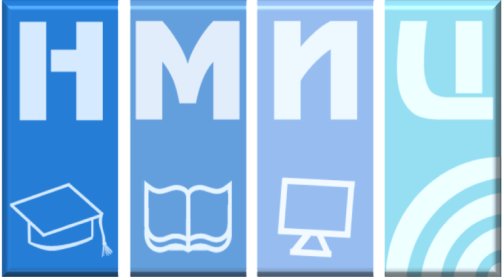 БЕЛГОРОД – 2013Одной из компетенций (п. 21, ст. 28 «Компетенция, права, обязанности и ответственность образовательной организации» №273ФЗ) образовательной организации является создание и ведение ее официального сайта в информационно-телекоммуникационной сети Интернет.Для создания и дальнейшего сопровождения официального сайта образовательной организации в сети Интернет руководитель организации издает локальный акт «Об официальном сайте образовательной организации», в котором устанавливается:- адрес официального сайта;- перечень нормативных документов, на основании и в соответствии с которыми  образовательное учреждение создает и обеспечивает функционирование официального сайта;- цели создания официального сайта;- основная информационная структура и перечень обязательных и рекомендуемых информационных материалов для размещения на официальном сайте, а также регламент обновления информации;- назначается рабочая группа по информационному сопровождению официального сайта образовательной организации;- порядок утверждения и внесения изменений в локальный акт.Ответственность за содержание и достоверность размещаемой на официальном сайте информации несут руководитель образовательного учреждения и ответственный за функционирование официального сайта образовательной организации.Нормативно-правовыми документами, регламентирующими информационную открытость образовательной организации, являются:- Федеральный закон Российской Федерации от 29 декабря 2012 г. 
№ 273-ФЗ «Об образовании в Российской Федерации»;- Федеральный закон Российской Федерации от 27 июля 2012 г. 
№ 152-ФЗ «О персональных данных»;- Федеральный закон Российской Федерации от 12 января 1996 г. 
№ 7-ФЗ «О некоммерческих организациях»;- Постановление Правительства Российской Федерации от 10 июля 2013 г. № 582 «Об утверждении Правил размещения на официальном сайте образовательной организации в информационно-телекоммуникационной сети "Интернет" и обновления информации об образовательной организации»;- приказ Министерства образования и науки Российской Федерации 
от 26 января 2012 г. № 53 «Об утверждении правил проведения образовательным учреждением или научной организацией самообследования»;- приказ Министерства образования и науки Российской Федерации
от 28 января 2010 г. № 2106 «Об утверждении федеральных требований к образовательному учреждению в части охраны здоровья обучающихся, воспитанников»;- письмо Министерства образования и науки Российской Федерации
от 22 июля 2013 г. № 09-889 «О размещении на официальном сайте информации»;- письмо Министерства образования и науки Российской Федерации
от 18 июля 2013 г. № 08-950 «О направлении рекомендаций»;- распоряжение Правительства Российской Федерации от 17 декабря 2009 г. № 1993-р «Об утверждении сводного перечня первоочередных государственных и муниципальных услуг, предоставляемых в электронном виде».Перечень обязательной для размещения информации с гиперссылками целесообразно разместить в одном разделе «Соответствие сайта законодательству РФ».К размещению на официальном сайте образовательной организации запрещены:- информационные материалы, которые содержат призывы к насилию и насильственному изменению основ конституционного строя, разжигающие социальную, расовую, межнациональную и религиозную рознь;- информационные материалы, задевающие честь, достоинство или деловую репутацию граждан, организаций, учреждений;- информационные материалы, содержащие пропаганду насилия, секса, наркомании, экстремистских религиозных и политических идей;- любые виды рекламы, целью которой является получение прибыли другими организациями и учреждениями;- иные информационные материалы, запрещенные к опубликованию законодательством Российской Федерации.В текстовой информации сайта не должно быть грамматических и орфографических ошибок.При размещении информации на официальном сайте образовательной организации обеспечивается соблюдение требований законодательства Российской Федерации о персональных данных.Официальные документы должны опубликовываться в форматах, защищенных от изменений (например, pdf). При наличии в документе печатей и подписей официальных лиц документ размещается с сохранением данных атрибутов. Рекомендуется размещать документы в течение 10 дней после их принятия.Примерная структура сайта образовательной организацииГлавная	Обращение руководителяНовостиПоискСчетчик посещенийВиджетыОпросыПресс-центрНовости (оперативная информация о текущих событиях, проводимых мероприятиях, подготовленная в публицистическом стиле, пресс- и пост-релизы. Обновление не реже 4-х раз в месяц (соблюдение Закона о ЗПДн). Архив новостейОбъявленияВиртуальная экскурсияФотогалереяВидеогалереяСМИ об образовательной организацииИнформация об образовательной организации	Общая информация (полное название, тип, вид, реквизиты, полный юридический и почтовый адреса с указанием индекса, телефон/факс с указанием кода населенного пункта, адрес электронной почты, адрес сайта, - основные образовательные цели, задачи; информация о реализуемых основных и дополнительных образовательных программах с указанием численности лиц, обучающихся за счет средств соответствующего бюджета бюджетной системы Российской Федерации; особенности образовательного учреждения, о режиме и графике работы, об уровне образования, о формах обучения, о нормативном сроке обучения, о сроке действия государственной аккредитации образовательной программы (при наличии государственной аккредитации, о реализуемых образовательных программах с указанием учебных предметов, курсов, дисциплин (модулей), практики, предусмотренных соответствующей образовательной программой; о численности обучающихся по реализуемым образовательным программам за счет бюджетных ассигнований федерального бюджета, бюджетов субъектов Российской Федерации, местных бюджетов и по договорам об образовании за счет средств физических и (или) юридических лиц; о языках, на которых осуществляется образование (обучение); об объеме образовательной деятельности, финансовое обеспечение которой осуществляется за счет бюджетных ассигнований федерального бюджета, бюджетов субъектов Российской Федерации, местных бюджетов, по договорам об образовании за счет средств физических и (или) юридических лиц; реквизиты для перечисления пожертвований).	Информация об учредителе (наименование учредителя образовательного учреждения, его место нахождения, график работы, справочный телефон, адрес сайта в сети Интернет, адрес электронной почты, фамилия, имя, отчество начальника УО, график приёма).Историческая справка (фото фасада, информация о дате создания ОУ (государственной регистрации)).Герб, логотип, гимн учреждения (если имеется).Платные образовательные услуги (положение, образец договора, прейскурант цен).Прием в образовательную организациюПорядок поступления в образовательную организацию (порядок приема, перечень необходимых документов для зачисления в ОУ, перечень документов для родителей, необходимых для ознакомления: форма заявления (с возможностью скачать, распечатать, заполнить), условия приема, порядок приема, приказы о зачислении обучающихся в первые и десятые класс ОУ).Количество вакантных мест для приемаДостижения	Образовательной организации	Педагогических работников	ОбучаемыхСоциальные партнерыСтруктураОрганиграммаАдминистрация  (краткая информация о руководителе и его заместителях (должности), график приема граждан, телефон, адрес эл. почты).Педагогические работники (ФИО, уровень образования, квалификации (по диплому), занимаемая должность, преподаваемые дисциплины, наличие ученой степени, ученого звания, данные о повышении квалификации и (или) профессиональной переподготовки, общий стаж работы, общий стаж работы по специальности, ссылка на персональный сайт).Управляющий совет (компетенции, полномочия, состав, график проведения заседаний, контактная информация (ссылка на сайт (страницу) в сети Интернет, телефон секретаря).Попечительский совет (компетенции, полномочия, состав, график проведения заседаний, контактная информация (ссылка на сайт (страницу) в сети Интернет, телефон секретаря).Педагогический совет (сроки и повестка заседаний педагогического совета, протокол).ШМО (кафедры)Совет обучающихся (наименование совета обучающихся; фамилии, имена, отчества и должности руководящих лиц; место нахождения совета обучающихся (при наличии); адрес официального сайта в сети «Интернет» (при наличии); адрес электронной почты совета обучающихся (при наличии); сведения о наличии положения о совете обучающихся с приложением копии указанного положения (при их наличии); сведения о порядке формирования совета обучающихся).Профсоюзная организация (коллективный договор).Социальная служба (график работы службы, рекомендации родителям и обучающимся).Логопедическая службаПсихологическая службаБухгалтерияИнфраструктура	Учебные кабинетыБиблиотекаСпортивный залСтадионСтоловаяМедицинский кабинетЛогопедический кабинетКабинет психологаМетодический кабинетБассейнДоступ в ИнтернетЭлектронные образовательные ресурсы (перечень ЭОР, доступ к которым обеспечивается обучающимся (включая перечень таких ЭОР), электронный каталог изданий, содержащихся в фонде библиотеки образовательного учреждения). Документы ОУ	Правоустанавливающие:- лицензия (с приложениями);- свидетельство о государственной аккредитации 
(с приложениями);- свидетельство о государственной регистрации;-устав.Муниципальное заданиеКоллективный договорПрограммы:Описание образовательной программы с приложением ее копии.О реализуемых образовательных программах с указанием учебных предметов, курсов, дисциплин (модулей), практики, предусмотренных соответствующей образовательной программой.Об аннотации к рабочим программам дисциплин (по каждой дисциплине в составе образовательной программы) с приложением их копий (при наличии).Планы, гафики- Учебный план;- О календарном учебном графике с приложением его копии;- План финансово-хозяйственной деятельности или бюджетная смета ОУ на финансовый год.Локальные акты (предусмотренные ч. 2 ст.30 ФЗ «Об образовании в РФ»).Положение об управляющем совете;Порядок оказания платных образовательных услуг;Бюджетная смета на год.ПриказыПриказ об официальном сайте образовательной организации в сети Интернет;Приказ о переходе на НСОТ (с приложениями).Отчеты, анализыОтчет о результатах самообследования (раз в 3 года);Отчет о поступлении и расходовании финансовых (бюджетных и внебюджетных) и материальных средств по итогам финансового года (период с 1 января по 31 декабря).Контрольные мероприятия (обзоры мнений граждан-потребителей услуг и профессиональных экспертов о качестве работы организации, сведения о жалобах на качество предоставления услуг организацией и результаты их рассмотрения, предписания органов, осуществляющих государственный контроль (надзор) в сфере образования, отчеты об исполнении таких предписаний).РазныеОбразцы документовМуниципальные		Регламенты предоставления муниципальных услугРегиональные (Постановления, распоряжения, приказы, письма, методические рекомендации региональных органов управления образованием по вопросам реализации в регионе Комплексного проекта модернизации образования, приоритетного национального проекта «Образование»,  регламентирующие итоговую государственную аттестацию в регионе и другие общественно значимые документы.)Федеральные (Конституция. Закон об образовании. Конвенция о правах ребенка. Приказы Министерства образования и науки РФ (приказы об утверждении федеральных перечней учебников, рекомендованных (допущенных) к использованию в образовательном процессе в образовательных учреждениях, реализующих образовательные программы общего образования и имеющих государственную аккредитацию, на текущий год; приказы об утверждении сроков и единого расписания проведения единого государственного экзамена), относящиеся к деятельности образовательного учреждения. Постановления, распоряжения, приказы, письма, методические рекомендации федеральных органов управления образованием по вопросам реализации приоритетного национального проекта «Образование», национальной образовательной инициативы «Наша новая школа», регламентирующие итоговую государственную аттестацию и другие общественно значимые документы, касающиеся деятельности образовательного учреждения. О федеральных государственных образовательных стандартах.)ДеятельностьУчебная	Расписание звонковРасписание уроков	Расписание неаудиторной занятностиПромежуточная и итоговая аттестация (обезличенная информация о результатах прохождения обучающимися итоговой аттестации, в том числе государственной итоговой аттестации (с указанием доли обучающихся, не прошедших итоговую аттестацию; набравших максимально возможное количество баллов и т.д.)ВоспитательнаяМероприятия (план мероприятий на год)		Профориентация		Формирование толерантности и социальной активностиШкольный музей		Электронная газетаДополнительное образование (работа кружков, секций, клубов)Летний отдыхМетодическая	Виртуальный методический кабинетИнновационнаяФинансово-хозяйственнаяЗдоровье и безопасность	Паспорт дорожной безопасностиПожарная безопасностьИнформационная безопасность		Организация питания		Медицинское обслуживание	Работа с одаренными детьми		Олимпиады		КонкурсыЭлектронные сервисыОбратная связь (адрес и схема проезда, написать письмо)Карта сайтаСсылки (Управление образования администрации г. Белгорода (http://www.beluo.ru/); Администрация г. Белгорода (http://beladm.ru); Туристический портал г. Белгорода (http://belgorodtur.ru/); Портал государственных и муниципальных услуг (http://uslugi.vsopen.ru); Департамент образования Белгородской области (http://www.beluno.ru); БелРЦОКО (http://coko.beluno.ru); Управление по контролю и надзору в сфере образования (http://ukn.beluno.ru); МВД РФ (http://www.mvd.ru/projects/attention); Министерство образования и науки Российской Федерации (http://www.mon.gov.ru); Федеральный портал "Российское образование" (http://www.edu.ru); Информационная система "Единое окно доступа к образовательным ресурсам" (http://window.edu.ru); Единая коллекция цифровых образовательных ресурсов - http://school-collection.edu.ru; Федеральный центр информационно-образовательных ресурсов (http://fcior.edu.ru).Телефоны «горячих линий»Уполномоченный по правам ребенка в Белгородской области (Пятых Галина Анатольевна, Приемные дни: второй и четвертый вторник месяца с 10-00 до 17-00. Предварительная запись по телефону: (4722) 23-10-43. Прием письменных обращений по адресу: г. Белгород, ул. Проспект Славы, дом 24, устных - по телефону (4722) 23-10-43. E-mail: belgorod@rfdeti.ru Web-сайт: http://belgorod.rfdeti.ru)Общественная палата Белгородской области (тел.: (4722) 32-16-16 Адрес: 308005, г. Белгород, Соборная площадь, д.4 каб. 231)Управление социальной защиты населения Белгородской области (308000, Белгород, проспект Славы, 24 тел.(4722) 27-62-25)Телефон доверия психологической помощи ребенку 
(тел.: (4722) 52-57-92)Телефон доверия (т. (4722) 33-43-90)Вопрос-ответГостевая книгаСоответствие сайта законодательству РФПриложение 1Перечень обязательной информации о деятельности образовательной организации, размещаемой на официальном сайте образовательной организации(Размещается в разделе «Соответствие сайта законодательству РФ»)Приложение 2Статья 28 Федерального закона Российской Федерации от 29 декабря 2012 года № 273 «Об Образовании в РФ»Статья 28. Компетенция, права, обязанности и ответственность образовательной организации1. Образовательная организация обладает автономией, под которой понимается самостоятельность в осуществлении образовательной, научной, административной, финансово-экономической деятельности, разработке и принятии локальных нормативных актов в соответствии с настоящим Федеральным законом, иными нормативными правовыми актами Российской Федерации и уставом образовательной организации.2. Образовательные организации свободны в определении содержания образования, выборе учебно-методического обеспечения, образовательных технологий по реализуемым ими образовательным программам.3. К компетенции образовательной организации в установленной сфере деятельности относятся:1) разработка и принятие правил внутреннего распорядка обучающихся, правил внутреннего трудового распорядка, иных локальных нормативных актов;2) материально-техническое обеспечение образовательной деятельности, оборудование помещений в соответствии с государственными и местными нормами и требованиями, в том числе в соответствии с федеральными государственными образовательными стандартами, федеральными государственными требованиями, образовательными стандартами;3) предоставление учредителю и общественности ежегодного отчета о поступлении и расходовании финансовых и материальных средств, а также отчета о результатах самообследования;4) установление штатного расписания, если иное не установлено нормативными правовыми актами Российской Федерации;5) прием на работу работников, заключение с ними и расторжение трудовых договоров, если иное не установлено настоящим Федеральным законом, распределение должностных обязанностей, создание условий и организация дополнительного профессионального образования работников;6) разработка и утверждение образовательных программ образовательной организации;7) разработка и утверждение по согласованию с учредителем программы развития образовательной организации, если иное не установлено настоящим Федеральным законом;8) прием обучающихся в образовательную организацию;9) определение списка учебников в соответствии с утвержденным федеральным перечнем учебников, рекомендованных к использованию при реализации имеющих государственную аккредитацию образовательных программ начального общего, основного общего, среднего общего образования организациями, осуществляющими образовательную деятельность, а также учебных пособий, допущенных к использованию при реализации указанных образовательных программ такими организациями;10) осуществление текущего контроля успеваемости и промежуточной аттестации обучающихся, установление их форм, периодичности и порядка проведения;11) индивидуальный учет результатов освоения обучающимися образовательных программ, а также хранение в архивах информации об этих результатах на бумажных и (или) электронных носителях;12) использование и совершенствование методов обучения и воспитания, образовательных технологий, электронного обучения;13) проведение самообследования, обеспечение функционирования внутренней системы оценки качества образования;14) обеспечение в образовательной организации, имеющей интернат, необходимых условий содержания обучающихся;15) создание необходимых условий для охраны и укрепления здоровья, организации питания обучающихся и работников образовательной организации;16) создание условий для занятия обучающимися физической культурой и спортом;17) приобретение или изготовление бланков документов об образовании и (или) о квалификации;18) установление требований к одежде обучающихся, если иное не установлено настоящим Федеральным законом или законодательством субъектов Российской Федерации;19) содействие деятельности общественных объединений обучающихся, родителей (законных представителей) несовершеннолетних обучающихся, осуществляемой в образовательной организации и не запрещенной законодательством Российской Федерации;20) организация научно-методической работы, в том числе организация и проведение научных и методических конференций, семинаров;21) обеспечение создания и ведения официального сайта образовательной организации в сети "Интернет";22) иные вопросы в соответствии с законодательством Российской Федерации.4. Образовательные организации высшего образования осуществляют научную и (или) творческую деятельность, а также вправе вести подготовку научных кадров (в докторантуре). Иные образовательные организации вправе вести в соответствии с законодательством Российской Федерации научную и (или) творческую деятельность, если такая деятельность предусмотрена их уставами.5. Образовательная организация вправе вести консультационную, просветительскую деятельность, деятельность в сфере охраны здоровья граждан и иную не противоречащую целям создания образовательной организации деятельность, в том числе осуществлять организацию отдыха и оздоровления обучающихся в каникулярное время (с круглосуточным или дневным пребыванием).6. Образовательная организация обязана осуществлять свою деятельность в соответствии с законодательством об образовании, в том числе:1) обеспечивать реализацию в полном объеме образовательных программ, соответствие качества подготовки обучающихся установленным требованиям, соответствие применяемых форм, средств, методов обучения и воспитания возрастным, психофизическим особенностям, склонностям, способностям, интересам и потребностям обучающихся;2) создавать безопасные условия обучения, воспитания обучающихся, присмотра и ухода за обучающимися, их содержания в соответствии с установленными нормами, обеспечивающими жизнь и здоровье обучающихся, работников образовательной организации;3) соблюдать права и свободы обучающихся, родителей (законных представителей) несовершеннолетних обучающихся, работников образовательной организации.7. Образовательная организация несет ответственность в установленном законодательством Российской Федерации порядке за невыполнение или ненадлежащее выполнение функций, отнесенных к ее компетенции, за реализацию не в полном объеме образовательных программ в соответствии с учебным планом, качество образования своих выпускников, а также за жизнь и здоровье обучающихся, работников образовательной организации. За нарушение или незаконное ограничение права на образование и предусмотренных законодательством об образовании прав и свобод обучающихся, родителей (законных представителей) несовершеннолетних обучающихся, нарушение требований к организации и осуществлению образовательной деятельности образовательная организация и ее должностные лица несут административную ответственность в соответствии с Кодексом Российской Федерации об административных правонарушениях.Статья 29 Федерального закона Российской Федерации от 29 декабря 2012 года № 273 «Об Образовании в РФ»Статья 29. Информационная открытость образовательной организации1. Образовательные организации формируют открытые и общедоступные информационные ресурсы, содержащие информацию об их деятельности, и обеспечивают доступ к таким ресурсам посредством размещения их в информационно-телекоммуникационных сетях, в том числе на официальном сайте образовательной организации в сети "Интернет".2. Образовательные организации обеспечивают открытость и доступность:1) информации:а) о дате создания образовательной организации, об учредителе, учредителях образовательной организации, о месте нахождения образовательной организации и ее филиалов (при наличии), режиме, графике работы, контактных телефонах и об адресах электронной почты;б) о структуре и об органах управления образовательной организацией;в) о реализуемых образовательных программах с указанием учебных предметов, курсов, дисциплин (модулей), практики, предусмотренных соответствующей образовательной программой;г) о численности обучающихся по реализуемым образовательным программам за счет бюджетных ассигнований федерального бюджета, бюджетов субъектов Российской Федерации, местных бюджетов и по договорам об образовании за счет средств физических и (или) юридических лиц;д) о языках образования;е) о федеральных государственных образовательных стандартах, об образовательных стандартах (при их наличии);ж) о руководителе образовательной организации, его заместителях, руководителях филиалов образовательной организации (при их наличии);з) о персональном составе педагогических работников с указанием уровня образования, квалификации и опыта работы;и) о материально-техническом обеспечении образовательной деятельности (в том числе о наличии оборудованных учебных кабинетов, объектов для проведения практических занятий, библиотек, объектов спорта, средств обучения и воспитания, об условиях питания и охраны здоровья обучающихся, о доступе к информационным системам и информационно-телекоммуникационным сетям, об электронных образовательных ресурсах, к которым обеспечивается доступ обучающихся);к) о направлениях и результатах научной (научно-исследовательской) деятельности и научно-исследовательской базе для ее осуществления (для образовательных организаций высшего образования, организаций дополнительного профессионального образования);л) о результатах приема по каждой профессии, специальности среднего профессионального образования (при наличии вступительных испытаний), каждому направлению подготовки или специальности высшего образования с различными условиями приема (на места, финансируемые за счет бюджетных ассигнований федерального бюджета, бюджетов субъектов Российской Федерации, местных бюджетов, по договорам об образовании за счет средств физических и (или) юридических лиц) с указанием средней суммы набранных баллов по всем вступительным испытаниям, а также о результатах перевода, восстановления и отчисления;м) о количестве вакантных мест для приема (перевода) по каждой образовательной программе, по профессии, специальности, направлению подготовки (на места, финансируемые за счет бюджетных ассигнований федерального бюджета, бюджетов субъектов Российской Федерации, местных бюджетов, по договорам об образовании за счет средств физических и (или) юридических лиц);н) о наличии и об условиях предоставления обучающимся стипендий, мер социальной поддержки;о) о наличии общежития, интерната, количестве жилых помещений в общежитии, интернате для иногородних обучающихся, формировании платы за проживание в общежитии;п) об объеме образовательной деятельности, финансовое обеспечение которой осуществляется за счет бюджетных ассигнований федерального бюджета, бюджетов субъектов Российской Федерации, местных бюджетов, по договорам об образовании за счет средств физических и (или) юридических лиц;р) о поступлении финансовых и материальных средств и об их расходовании по итогам финансового года;с) о трудоустройстве выпускников;2) копий:а) устава образовательной организации;б) лицензии на осуществление образовательной деятельности (с приложениями);в) свидетельства о государственной аккредитации (с приложениями);г) плана финансово-хозяйственной деятельности образовательной организации, утвержденного в установленном законодательством Российской Федерации порядке, или бюджетной сметы образовательной организации;д) локальных нормативных актов, предусмотренных частью 2 статьи 30 настоящего Федерального закона, правил внутреннего распорядка обучающихся, правил внутреннего трудового распорядка, коллективного договора;3) отчета о результатах самообследования. Показатели деятельности образовательной организации, подлежащей самообследованию, и порядок его проведения устанавливаются федеральным органом исполнительной власти, осуществляющим функции по выработке государственной политики и нормативно-правовому регулированию в сфере образования;4) документа о порядке оказания платных образовательных услуг, в том числе образца договора об оказании платных образовательных услуг, документа об утверждении стоимости обучения по каждой образовательной программе;5) предписаний органов, осуществляющих государственный контроль (надзор) в сфере образования, отчетов об исполнении таких предписаний;6) иной информации, которая размещается, опубликовывается по решению образовательной организации и (или) размещение, опубликование которой является обязательным в соответствии с законодательством Российской Федерации.3. Информация и документы, указанные в части 2 настоящей статьи, если они в соответствии с законодательством Российской Федерации не отнесены к сведениям, составляющим государственную и иную охраняемую законом тайну, подлежат размещению на официальном сайте образовательной организации в сети "Интернет" и обновлению в течение десяти рабочих дней со дня их создания, получения или внесения в них соответствующих изменений. Порядок размещения на официальном сайте образовательной организации в сети "Интернет" и обновления информации об образовательной организации, в том числе ее содержание и форма ее предоставления, устанавливается Правительством Российской Федерации.Статья 30 Федерального закона Российской Федерации от 29 декабря 2012 года № 273 «Об Образовании в РФ»Статья 30. Локальные нормативные акты, содержащие нормы, регулирующие образовательные отношения1. Образовательная организация принимает локальные нормативные акты, содержащие нормы, регулирующие образовательные отношения (далее - локальные нормативные акты), в пределах своей компетенции в соответствии с законодательством Российской Федерации в порядке, установленном ее уставом.2. Образовательная организация принимает локальные нормативные акты по основным вопросам организации и осуществления образовательной деятельности, в том числе регламентирующие правила приема обучающихся, режим занятий обучающихся, формы, периодичность и порядок текущего контроля успеваемости и промежуточной аттестации обучающихся, порядок и основания перевода, отчисления и восстановления обучающихся, порядок оформления возникновения, приостановления и прекращения отношений между образовательной организацией и обучающимися и (или) родителями (законными представителями) несовершеннолетних обучающихся.3. При принятии локальных нормативных актов, затрагивающих права обучающихся и работников образовательной организации, учитывается мнение советов обучающихся, советов родителей, представительных органов обучающихся, а также в порядке и в случаях, которые предусмотрены трудовым законодательством, представительных органов работников (при наличии таких представительных органов).4. Нормы локальных нормативных актов, ухудшающие положение обучающихся или работников образовательной организации по сравнению с установленным законодательством об образовании, трудовым законодательством положением либо принятые с нарушением установленного порядка, не применяются и подлежат отмене образовательной организацией.Пункт 3.2, статья 32 Федерального закона от 12 января 1996 года
№ 7-ФЗ «О некоммерческих организациях»3.2. Некоммерческие организации, за исключением указанных в пункте 3.1 настоящей статьи, обязаны ежегодно, а некоммерческие организации, выполняющие функции иностранного агента, - один раз в полгода размещать в информационно-телекоммуникационной сети "Интернет" или предоставлять средствам массовой информации для опубликования отчет о своей деятельности в объеме сведений, представляемых в уполномоченный орган или его территориальный орган.ПРАВИТЕЛЬСТВО РОССИЙСКОЙ ФЕДЕРАЦИИПОСТАНОВЛЕНИЕот 10 июля 2013 г. N 582ОБ УТВЕРЖДЕНИИ ПРАВИЛРАЗМЕЩЕНИЯ НА ОФИЦИАЛЬНОМ САЙТЕ ОБРАЗОВАТЕЛЬНОЙ ОРГАНИЗАЦИИВ ИНФОРМАЦИОННО-ТЕЛЕКОММУНИКАЦИОННОЙ СЕТИ "ИНТЕРНЕТ"И ОБНОВЛЕНИЯ ИНФОРМАЦИИ ОБ ОБРАЗОВАТЕЛЬНОЙ ОРГАНИЗАЦИИВ соответствии со статьей 29 Федерального закона "Об образовании в Российской Федерации" Правительство Российской Федерации постановляет:1. Утвердить прилагаемые Правила размещения на официальном сайте образовательной организации в информационно-телекоммуникационной сети "Интернет" и обновления информации об образовательной организации.2. Признать утратившим силу постановление Правительства Российской Федерации от 18 апреля 2012 г. N 343 "Об утверждении Правил размещения в сети Интернет и обновления информации об образовательном учреждении" (Собрание законодательства Российской Федерации, 2012, N 17, ст. 2012).3. Настоящее постановление вступает в силу с 1 сентября 2013 г.Председатель ПравительстваРоссийской ФедерацииД.МЕДВЕДЕВУтвержденыпостановлением ПравительстваРоссийской Федерацииот 10 июля 2013 г. N 582ПРАВИЛАРАЗМЕЩЕНИЯ НА ОФИЦИАЛЬНОМ САЙТЕ ОБРАЗОВАТЕЛЬНОЙ ОРГАНИЗАЦИИВ ИНФОРМАЦИОННО-ТЕЛЕКОММУНИКАЦИОННОЙ СЕТИ "ИНТЕРНЕТ"И ОБНОВЛЕНИЯ ИНФОРМАЦИИ ОБ ОБРАЗОВАТЕЛЬНОЙ ОРГАНИЗАЦИИ1. Настоящие Правила определяют порядок размещения на официальном сайте образовательной организации в информационно-телекоммуникационной сети "Интернет" (далее соответственно - официальный сайт, сеть "Интернет") и обновления информации об образовательной организации, за исключением сведений, составляющих государственную и иную охраняемую законом тайну, в целях обеспечения открытости и доступности указанной информации.2. Действие настоящих Правил не распространяется на образовательные организации, находящиеся в ведении Генеральной прокуратуры Российской Федерации, Следственного комитета Российской Федерации, Службы внешней разведки Российской Федерации, федерального органа исполнительной власти в области обеспечения безопасности и федеральных органов исполнительной власти, осуществляющих функции:а) по выработке и реализации государственной политики и нормативно-правовому регулированию в области обороны;б) по выработке и реализации государственной политики и нормативно-правовому регулированию в сфере внутренних дел, а также по выработке государственной политики в сфере миграции;в) по контролю и надзору в сфере исполнения уголовных наказаний в отношении осужденных, содержанию лиц, подозреваемых или обвиняемых в совершении преступлений, и подсудимых, находящихся под стражей, их охране и конвоированию, контролю за поведением условно осужденных и осужденных, которым судом предоставлена отсрочка отбывания наказания, а также правоприменительные функции;г) по выработке государственной политики, нормативно-правовому регулированию, контролю и надзору в сфере государственной охраны;д) по выработке государственной политики, нормативно-правовому регулированию, контролю и надзору в сфере оборота наркотических средств, психотропных веществ и их прекурсоров, а также в области противодействия их незаконному обороту.3. Образовательная организация размещает на официальном сайте:а) информацию:о дате создания образовательной организации, об учредителе, учредителях образовательной организации, о месте нахождения образовательной организации и ее филиалов (при наличии), режиме, графике работы, контактных телефонах и об адресах электронной почты;о структуре и об органах управления образовательной организации, в том числе:наименование структурных подразделений (органов управления);фамилии, имена, отчества и должности руководителей структурных подразделений;места нахождения структурных подразделений;адреса официальных сайтов в сети "Интернет" структурных подразделений (при наличии);адреса электронной почты структурных подразделений (при наличии);сведения о наличии положений о структурных подразделениях (об органах управления) с приложением копий указанных положений (при их наличии);об уровне образования;о формах обучения;о нормативном сроке обучения;о сроке действия государственной аккредитации образовательной программы (при наличии государственной аккредитации);об описании образовательной программы с приложением ее копии;об учебном плане с приложением его копии;об аннотации к рабочим программам дисциплин (по каждой дисциплине в составе образовательной программы) с приложением их копий (при наличии);о календарном учебном графике с приложением его копии;о методических и об иных документах, разработанных образовательной организацией для обеспечения образовательного процесса;о реализуемых образовательных программах с указанием учебных предметов, курсов, дисциплин (модулей), практики, предусмотренных соответствующей образовательной программой;о численности обучающихся по реализуемым образовательным программам за счет бюджетных ассигнований федерального бюджета, бюджетов субъектов Российской Федерации, местных бюджетов и по договорам об образовании за счет средств физических и (или) юридических лиц;о языках, на которых осуществляется образование (обучение);о федеральных государственных образовательных стандартах и об образовательных стандартах с приложением их копий (при наличии);о руководителе образовательной организации, его заместителях, руководителях филиалов образовательной организации (при их наличии), в том числе:фамилия, имя, отчество (при наличии) руководителя, его заместителей;должность руководителя, его заместителей;контактные телефоны;адрес электронной почты;о персональном составе педагогических работников с указанием уровня образования, квалификации и опыта работы, в том числе:фамилия, имя, отчество (при наличии) работника;занимаемая должность (должности);преподаваемые дисциплины;ученая степень (при наличии);ученое звание (при наличии);наименование направления подготовки и (или) специальности;данные о повышении квалификации и (или) профессиональной переподготовке (при наличии);общий стаж работы;стаж работы по специальности;о материально-техническом обеспечении образовательной деятельности, в том числе сведения о наличии оборудованных учебных кабинетов, объектов для проведения практических занятий, библиотек, объектов спорта, средств обучения и воспитания, об условиях питания и охраны здоровья обучающихся, о доступе к информационным системам и информационно-телекоммуникационным сетям, об электронных образовательных ресурсах, к которым обеспечивается доступ обучающихся:о количестве вакантных мест для приема (перевода) по каждой образовательной программе, профессии, специальности, направлению подготовки (на места, финансируемые за счет бюджетных ассигнований федерального бюджета, бюджетов субъектов Российской Федерации, местных бюджетов, по договорам об образовании за счет средств физических и (или) юридических лиц);о наличии и условиях предоставления обучающимся стипендий, мер социальной поддержки;о наличии общежития, интерната, количестве жилых помещений в общежитии, интернате для иногородних обучающихся, формировании платы за проживание в общежитии;об объеме образовательной деятельности, финансовое обеспечение которой осуществляется за счет бюджетных ассигнований федерального бюджета, бюджетов субъектов Российской Федерации, местных бюджетов, по договорам об образовании за счет средств физических и (или) юридических лиц;о поступлении финансовых и материальных средств и об их расходовании по итогам финансового года;о трудоустройстве выпускников;б) копии:устава образовательной организации;лицензии на осуществление образовательной деятельности (с приложениями);свидетельства о государственной аккредитации (с приложениями);плана финансово-хозяйственной деятельности образовательной организации, утвержденного в установленном законодательством Российской Федерации порядке, или бюджетной сметы образовательной организации;локальных нормативных актов, предусмотренных частью 2 статьи 30 Федерального закона "Об образовании в Российской Федерации", правил внутреннего распорядка обучающихся, правил внутреннего трудового распорядка и коллективного договора;в) отчет о результатах самообследования;г) документ о порядке оказания платных образовательных услуг, в том числе образец договора об оказании платных образовательных услуг, документ об утверждении стоимости обучения по каждой образовательной программе;д) предписания органов, осуществляющих государственный контроль (надзор) в сфере образования, отчеты об исполнении таких предписаний;е) иную информацию, которая размещается, опубликовывается по решению образовательной организации и (или) размещение, опубликование которой являются обязательными в соответствии с законодательством Российской Федерации.4. Образовательные организации, реализующие общеобразовательные программы, дополнительно к информации, предусмотренной пунктом 3 настоящих Правил, указывают наименование образовательной программы.5. Образовательные организации, реализующие профессиональные образовательные программы, дополнительно к информации, предусмотренной пунктом 3 настоящих Правил, для каждой образовательной программы указывают:а) уровень образования;б) код и наименование профессии, специальности, направления подготовки;в) информацию:о направлениях и результатах научной (научно-исследовательской) деятельности и научно-исследовательской базе для ее осуществления (для образовательных организаций высшего образования и организаций дополнительного профессионального образования);о результатах приема по каждой профессии, специальности среднего профессионального образования (при наличии вступительных испытаний), каждому направлению подготовки или специальности высшего образования с различными условиями приема (на места, финансируемые за счет бюджетных ассигнований федерального бюджета, бюджетов субъектов Российской Федерации, местных бюджетов, по договорам об образовании за счет средств физических и (или) юридических лиц) с указанием средней суммы набранных баллов по всем вступительным испытаниям, а также о результатах перевода, восстановления и отчисления.6. Образовательная организация обновляет сведения, указанные в пунктах 3 - 5 настоящих Правил, не позднее 10 рабочих дней после их изменений.7. Пользователю официального сайта предоставляется наглядная информация о структуре официального сайта, включающая в себя ссылку на официальный сайт Министерства образования и науки Российской Федерации в сети "Интернет".8. Информация, указанная в пунктах 3 - 5 настоящих Правил, размещается на официальном сайте в текстовой и (или) табличной формах, а также в форме копий документов в соответствии с требованиями к структуре официального сайта и формату представления информации, установленными Федеральной службой по надзору в сфере образования и науки.9. При размещении информации на официальном сайте и ее обновлении обеспечивается соблюдение требований законодательства Российской Федерации о персональных данных.10. Технологические и программные средства, которые используются для функционирования официального сайта, должны обеспечивать:а) доступ к размещенной на официальном сайте информации без использования программного обеспечения, установка которого на технические средства пользователя информации требует заключения лицензионного или иного соглашения с правообладателем программного обеспечения, предусматривающего взимание с пользователя информации платы;б) защиту информации от уничтожения, модификации и блокирования доступа к ней, а также иных неправомерных действий в отношении нее;в) возможность копирования информации на резервный носитель, обеспечивающий ее восстановление;г) защиту от копирования авторских материалов.11. Информация на официальном сайте размещается на русском языке, а также может быть размещена на государственных языках республик, входящих в состав Российской Федерации, и (или) на иностранных языках.МИНИСТЕРСТВО ОБРАЗОВАНИЯ И НАУКИ РОССИЙСКОЙ ФЕДЕРАЦИИПРИКАЗот 14 июня 2013 г. N 462ОБ УТВЕРЖДЕНИИ ПОРЯДКАПРОВЕДЕНИЯ САМООБСЛЕДОВАНИЯ ОБРАЗОВАТЕЛЬНОЙ ОРГАНИЗАЦИЕЙВ соответствии с пунктом 3 части 2 статьи 29 Федерального закона от 29 декабря 2012 г. N 273-ФЗ "Об образовании в Российской Федерации" (Собрание законодательства Российской Федерации, 2012, N 53, ст. 7598; 2013, N 19, ст. 2326) приказываю:1. Утвердить прилагаемый Порядок проведения самообследования образовательной организацией.2. Признать утратившим силу приказ Министерства образования и науки Российской Федерации от 26 января 2012 г. N 53 "Об утверждении Правил проведения образовательным учреждением или научной организацией самообследования" (зарегистрирован Минюстом России 12 апреля 2012 г., регистрационный N 23821).3. Настоящий приказ вступает в силу с 1 сентября 2013 года.МинистрД.В.ЛИВАНОВУтвержденприказом Министерства образованияи науки Российской Федерацииот 14 июня 2013 г. N 462ПОРЯДОКПРОВЕДЕНИЯ САМООБСЛЕДОВАНИЯ ОБРАЗОВАТЕЛЬНОЙ ОРГАНИЗАЦИЕЙ1. Настоящий Порядок устанавливает правила проведения самообследования образовательной организацией (далее - организации).2. Целями проведения самообследования являются обеспечение доступности и открытости информации о деятельности организации, а также подготовка отчета о результатах самообследования (далее - отчет).3. Самообследование проводится организацией ежегодно.4. Процедура самообследования включает в себя следующие этапы:планирование и подготовку работ по самообследованию организации;организацию и проведение самообследования в организации;обобщение полученных результатов и на их основе формирование отчета;рассмотрение отчета органом управления организации, к компетенции которого относится решение данного вопроса.5. Сроки, форма проведения самообследования, состав лиц, привлекаемых для его проведения, определяются организацией самостоятельно.6. В процессе самообследования проводится оценка образовательной деятельности, системы управления организации, содержания и качества подготовки обучающихся, организации учебного процесса, востребованности выпускников, качества кадрового, учебно-методического, библиотечно-информационного обеспечения, материально-технической базы, функционирования внутренней системы оценки качества образования, а также анализ показателей деятельности организации, подлежащей самообследованию, устанавливаемых федеральным органом исполнительной власти, осуществляющим функции по выработке государственной политики и нормативно-правовому регулированию в сфере образования <1>.--------------------------------<1> Пункт 3 части 2 статьи 29 Федерального закона от 29 декабря 2012 г. N 273-ФЗ "Об образовании в Российской Федерации" (Собрание законодательства Российской Федерации, 2012, N 53, ст. 7598; 2013, N 19, ст. 2326).7. Результаты самообследования организации оформляются в виде отчета, включающего аналитическую часть и результаты анализа показателей деятельности организации, подлежащей самообследованию.Отчет для образовательных организаций высшего образования, профессиональных образовательных организаций, организаций дополнительного профессионального образования, организаций дополнительного образования составляется по состоянию на 1 апреля текущего года, а для общеобразовательных организаций и дошкольных образовательных организаций - по состоянию на 1 августа текущего года.Отчет подписывается руководителем организации и заверяется ее печатью.8. Размещение отчетов образовательных организаций высшего образования, профессиональных образовательных организаций, организаций дополнительного профессионального образования, организаций дополнительного образования в информационно-телекоммуникационных сетях, в том числе на официальном сайте организации в сети "Интернет", и направление его учредителю осуществляются не позднее 20 апреля текущего года, а для общеобразовательных организаций и дошкольных образовательных организаций - не позднее 1 сентября текущего года.МИНИСТЕРСТВО ОБРАЗОВАНИЯ И НАУКИ РОССИЙСКОЙ ФЕДЕРАЦИИПРИКАЗот 26 января 2012 г. N 53ОБ УТВЕРЖДЕНИИ ПРАВИЛПРОВЕДЕНИЯ ОБРАЗОВАТЕЛЬНЫМ УЧРЕЖДЕНИЕМ ИЛИ НАУЧНОЙОРГАНИЗАЦИЕЙ САМООБСЛЕДОВАНИЯВ соответствии с пунктом 7 статьи 33.2 Закона Российской Федерации от 10 июля 1992 г. N 3266-1 "Об образовании" (Ведомости Съезда народных депутатов Российской Федерации и Верховного Совета Российской Федерации, 1992, N 30, ст. 1797; Собрание законодательства Российской Федерации, 1996, N 3, ст. 150; 2010, N 46, ст. 5918; 2011, N 25, ст. 3538; N 27, ст. 3880) и пунктом 22 Положения о государственной аккредитации образовательных учреждений и научных организаций, утвержденного постановлением Правительства Российской Федерации от 21 марта 2011 г. N 184 (Собрание законодательства Российской Федерации, 2011, N 13, ст. 1772), приказываю:1. Утвердить прилагаемые правила проведения образовательным учреждением или научной организацией самообследования.2. Контроль за исполнением настоящего приказа возложить на заместителя Министра Биленкину И.П.МинистрА.А.ФУРСЕНКОПриложениеУтвержденыприказом Министерства образованияи науки Российской Федерацииот 26 января 2012 г. N 53ПРАВИЛАПРОВЕДЕНИЯ ОБРАЗОВАТЕЛЬНЫМ УЧРЕЖДЕНИЕМ ИЛИ НАУЧНОЙОРГАНИЗАЦИЕЙ САМООБСЛЕДОВАНИЯ1. Настоящие Правила устанавливают порядок проведения образовательным учреждением или научной организацией (далее вместе - организации) процедуры самообследования.2. Целью проведения самообследования является подготовка соответствующего отчета об обеспечении организации соответствующего уровня качества подготовки обучающихся и выпускников по заявленным к государственной аккредитации образовательным программам в соответствии с федеральными государственными образовательными стандартами (государственными образовательными стандартами - до завершения их реализации в образовательном учреждении) или федеральными государственными требованиями, а также о выполнении образовательным учреждением показателей деятельности, необходимых для определения типа и вида.3. Процедура самообследования включает в себя следующие этапы:планирование и подготовку работ по самообследованию организации;организацию и проведение самообследования в организации (в том числе в ее обособленных структурных подразделениях);обобщение полученных результатов и на их основе формирование отчета о самообследовании организации;рассмотрение и утверждение отчета о самообследовании на заседании ученого (педагогического, научно-технического) совета организации.4. Этапы, сроки, форма проведения самообследования, состав лиц, привлекаемых для его проведения, в том числе представителей работодателей, общественно-профессиональных объединений в сфере образования, определяются организацией.5. При проведении самообследования организация использует результаты мониторинга качества образования, внутреннего аудита, общественной (общественно-профессиональной) аккредитации.6. В процессе самообследования проводится анализ всех представляемых к государственной аккредитации образовательных программ организации в отношении соответствия содержания и качества подготовки обучающихся и выпускников требованиям федеральных государственных образовательных стандартов (государственных образовательных стандартов - до завершения их реализации в образовательном учреждении) или федеральных государственных требований, а также показателей деятельности образовательного учреждения, необходимых для определения его типа и вида.7. Результаты самообследования организации оформляются в виде отчета по форме, утверждаемой Министерством образования и науки Российской Федерации <*>.--------------------------------<*> Пункт 31 Положения о государственной аккредитации образовательных учреждений и научных организаций, утвержденного постановлением Правительства Российской Федерации от 21 марта 2011 г. N 184 (Собрание законодательства Российской Федерации, 2011, N 13, ст. 1772).8. Отчет о результатах самообследования подписывается руководителем и заверяется печатью организации. Отчет о результатах самообследования размещается на официальном сайте образовательного учреждения в информационно-телекоммуникационной сети "Интернет".МИНИСТЕРСТВО ОБРАЗОВАНИЯ И НАУКИ РОССИЙСКОЙ ФЕДЕРАЦИИПРИКАЗот 28 декабря 2010 г. N 2106ОБ УТВЕРЖДЕНИИ ФЕДЕРАЛЬНЫХ ТРЕБОВАНИЙК ОБРАЗОВАТЕЛЬНЫМ УЧРЕЖДЕНИЯМ В ЧАСТИ ОХРАНЫ ЗДОРОВЬЯОБУЧАЮЩИХСЯ, ВОСПИТАННИКОВВ соответствии с пунктом 5.2.58 Положения о Министерстве образования и науки Российской Федерации, утвержденного Постановлением Правительства Российской Федерации от 15 мая 2010 г. N 337 (Собрание законодательства Российской Федерации, 2010, N 21, ст. 2603; N 26, ст. 3350), приказываю:Утвердить прилагаемые федеральные требования к образовательным учреждениям в части охраны здоровья обучающихся, воспитанников.МинистрА.А.ФУРСЕНКОПриложениеФЕДЕРАЛЬНЫЕ ТРЕБОВАНИЯК ОБРАЗОВАТЕЛЬНЫМ УЧРЕЖДЕНИЯМ В ЧАСТИ ОХРАНЫ ЗДОРОВЬЯОБУЧАЮЩИХСЯ, ВОСПИТАННИКОВ1. Федеральные требования к образовательным учреждениям в части охраны здоровья обучающихся, воспитанников (далее - Требования) представляют собой систему необходимых условий, обеспечивающих сохранение и укрепление физического и психологического здоровья обучающихся, воспитанников.2. Образовательное учреждение создает условия, гарантирующие охрану и укрепление здоровья обучающихся, воспитанников.3. Требования сформированы с учетом факторов, оказывающих влияние на состояние здоровья обучающихся, воспитанников:социальные, экономические и экологические условия окружающей действительности;факторы риска, имеющие место в образовательных учреждениях, которые приводят к ухудшению здоровья обучающихся, воспитанников;фактор значительного временного разрыва между воздействием и негативным популяционным сдвигом в здоровье обучающихся, воспитанников и всего населения страны в целом;система знаний, установок, правил поведения, привычек, формируемых у обучающихся, воспитанников в процессе обучения;особенности отношения обучающихся, воспитанников к своему здоровью, существенно отличающиеся от таковых у взрослых, связанные с отсутствием у них опыта "нездоровья" (за исключением детей с хроническими заболеваниями), неспособностью прогнозировать последствия своего отношения к здоровью, невосприятием деятельности, связанной с укреплением здоровья и профилактикой его нарушений, как актуальной и значимой.4. Настоящие Требования включают восемь групп требований:1) целостность системы формирования культуры здорового и безопасного образа жизни обучающихся, воспитанников;2) соответствие инфраструктуры образовательного учреждения условиям здоровьесбережения обучающихся, воспитанников;3) рациональная организация образовательного процесса;4) организация физкультурно-оздоровительной и спортивно-массовой работы в образовательном учреждении;5) организация системы просветительской и методической работы с участниками образовательного процесса по вопросам здорового и безопасного образа жизни;6) организация профилактики употребления психоактивных веществ обучающимися, воспитанниками;7) комплексное сопровождение системы формирования культуры здорового и безопасного образа жизни обучающихся, воспитанников;8) мониторинг сформированности культуры здорового и безопасного образа жизни обучающихся, воспитанников.5. Требования к целостности системы формирования культуры здорового и безопасного образа жизни обучающихся, воспитанников включают:1) системность деятельности по вопросам здоровьесбережения (отражение в основной образовательной программе образовательного учреждения, уставе и локальных актах образовательного учреждения направлений деятельности, обеспечивающих сохранение и укрепление здоровья, безопасный образ жизни обучающихся, воспитанников);2) взаимодействие образовательного учреждения с органами исполнительной власти, правоохранительными органами, научными учреждениями, учреждениями дополнительного образования детей, культуры, физической культуры и спорта, здравоохранения и другими заинтересованными организациями по вопросам охраны и укрепления здоровья, безопасного образа жизни обучающихся, воспитанников;3) преемственность и непрерывность обучения здоровому и безопасному образу жизни (здоровью) на различных ступенях, уровнях образования;4) комплексный подход в оказании психолого-педагогической, медико-социальной поддержки различных групп обучающихся, воспитанников;5) непрерывность отслеживания сформированности здорового и безопасного образа жизни обучающихся, воспитанников.6. Требования к соответствию инфраструктуры образовательного учреждения условиям здоровьесбережения обучающихся, воспитанников включают:1) соответствие состояния и содержания территории, здания и помещений, а также и их оборудования (для водоснабжения, канализации, вентиляции, освещения) требованиям санитарных правил, требованиям пожарной безопасности, требованиям безопасности дорожного движения;2) наличие и необходимое оснащение помещений для питания обучающихся, воспитанников, а также для хранения и приготовления пищи в соответствии с требованиями санитарных правил;3) оснащение учебных кабинетов, спортивных сооружений необходимым оборудованием и инвентарем в соответствии с требованиями санитарных правил для освоения основных и дополнительных образовательных программ;4) обеспечение учебных кабинетов, спортивных залов и других помещений для пребывания обучающихся, воспитанников естественной и искусственной освещенностью, воздушно-тепловым режимом в соответствии с требованиями санитарных правил;5) оснащение в соответствии с требованиями санитарных правил помещений для работы медицинского персонала оборудованием для проведения профилактических осмотров, профилактических мероприятий различной направленности, иммунизации, первичной диагностики заболеваний, оказания первой медицинской помощи;6) наличие в учебных помещениях здоровьесберегающего оборудования, используемого в профилактических целях, информационного оборудования по безопасности жизнедеятельности в соответствии с требованиями санитарных правил;7) наличие в образовательном учреждении квалифицированных специалистов, обеспечивающих проведение оздоровительной работы с обучающимися, воспитанниками (медицинские работники, учителя (преподаватели) физической культуры, логопеды, психологи, педагоги дополнительного образования, социальные педагоги, тьюторы);8) сформированность культуры здоровья педагогических и научно-педагогических работников образовательного учреждения (наличие знаний и умений по вопросам использования здоровьесберегающих методов и технологий; здоровьесберегающий стиль общения; образ жизни и наличие ответственного отношения к собственному здоровью).7. Требования к рациональной организации образовательного процесса содержат:1) включение в основную общеобразовательную программу разделов по формированию культуры здорового и безопасного образа жизни, включение в основную профессиональную образовательную программу учебных модулей по формированию культуры здорового и безопасного образа жизни;2) реализацию дополнительных образовательных программ, ориентированных на формирование ценности здоровья и здорового образа жизни, которые могут быть реализованы как в урочной (аудиторной), так и во внеурочной (внеаудиторной) деятельности;3) наличие и реализацию проектов (целевая программа, программа экспериментальной работы) спортивно-оздоровительной направленности;4) соблюдение санитарных норм, предъявляемых к организации образовательного процесса (объем нагрузки по реализации основных и дополнительных образовательных программ, время на самостоятельную учебную работу, время отдыха, удовлетворение потребностей обучающихся в двигательной активности), в том числе при введении в образовательный процесс педагогических инноваций;5) использование форм, методов обучения и воспитания, педагогических технологий, адекватных возрастным возможностям и особенностям обучающихся, воспитанников;6) использование в образовательном процессе здоровьесберегающих приемов, методов, форм, технологий;7) соблюдение норм двигательной активности при организации образовательного процесса в соответствии с требованиями санитарных правил;8) соблюдение здоровьесберегающего режима обучения и воспитания, в том числе при использовании технических средств обучения, информационно-коммуникационных технологий, в соответствии с требованиями санитарных правил;9) учет индивидуальных особенностей развития обучающихся, воспитанников при организации образовательного процесса;10) обеспечение благоприятных психологических условий образовательной среды (демократичность и оптимальная интенсивность образовательной среды, благоприятный эмоционально-психологический климат, содействие формированию у обучающихся адекватной самооценки, познавательной мотивации).8. Требования к организации физкультурно-оздоровительной и спортивно-массовой работы в образовательном учреждении включают:1) организацию физкультурно-оздоровительной работы с обучающимися, воспитанниками всех групп здоровья;2) организацию занятий по лечебной физкультуре для обучающихся, воспитанников в соответствии с медицинскими показаниями по результатам медицинского профилактического осмотра;3) выполнение комплекса упражнений во время регламентированных перерывов для снижения нервно-эмоционального напряжения, утомления зрительного анализатора, устранения влияния гиподинамии, гипокинезии, а также предотвращения развития познотонического утомления;4) организацию динамических пауз (динамических перемен), физкультминуток на уроках, занятиях, способствующих эмоциональной разгрузке и повышению двигательной активности;5) организацию работы спортивных секций, кружков, клубов и создание условий, соблюдение режима их (секций, кружков, клубов) работы в соответствии с требованиями санитарных правил;6) организацию воспитательной, внеурочной (внеаудиторной) деятельности физкультурно-оздоровительной направленности на каждой ступени общего образования и в системе профессионального образования;7) организацию физкультурных и спортивных мероприятий с обучающимися, воспитанниками по видам спорта и комплексных мероприятий (спартакиад, универсиад, олимпиад, соревнований, дней спорта, дней здоровья);8) обеспечение участия обучающихся, воспитанников в региональных, межрегиональных, всероссийских физкультурных мероприятиях и спортивных мероприятиях.9. Требования к организации системы просветительской и методической работы с участниками образовательного процесса по вопросам здорового и безопасного образа жизни включают:1) организацию взаимодействия образовательного учреждения с организациями (учреждениями) физической культуры и спорта, туризма, культуры, здравоохранения, гражданской обороны, защиты населения и территорий от чрезвычайных ситуаций, правоохранительными органами по проведению физкультурных мероприятий, спортивных мероприятий, мероприятий по формированию безопасного образа жизни, занятий по профилактике вредных привычек, массовых мероприятий здоровьесберегающей направленности;2) организацию взаимодействия образовательного учреждения с общественностью по вопросам сохранения и укрепления здоровья обучающихся, воспитанников, профилактики у них вредных привычек, формирования безопасного образа жизни;3) наличие в фонде информационно-библиотечного центра (библиотеки, медиатеки) образовательного учреждения детской, научно-публицистической, научно-методической литературы, периодических изданий, информационных ресурсов по вопросам здоровья, здоровьесбережения, ведения здорового образа жизни, занятий физической культурой и массовым спортом, организации подвижных игр, выбора оптимальной двигательной нагрузки;4) наличие и периодическое обновление информации, посвященной проблемам сохранения здоровья, организации и ведения здорового образа жизни на различных информационных носителях, информационных стендах и (или) на сайте образовательного учреждения;5) наличие и реализацию плана методических мероприятий, повышения квалификации педагогических и научно-педагогических работников по различным вопросам возрастной психологии и физиологии, развития человека, его здоровья, факторов, положительно и отрицательно влияющих на здоровье и безопасность обучающихся, воспитанников, здоровьесберегающих технологий.10. Требования к организации профилактики употребления психоактивных веществ обучающимися, воспитанниками включают:1) реализацию превентивных программ, направленных на предотвращение употребления психоактивных веществ (далее - ПАВ) обучающимися, воспитанниками;2) выявление факторов риска распространения в подростковой, молодежной среде ПАВ и оценку эффективности реализуемых в образовательном учреждении превентивных программ;3) наличие безопасной поддерживающей образовательной среды (благоприятный психологический климат, реализация тезиса "образовательное учреждение - территория, свободная от ПАВ", система работы с педагогическими и научно-педагогическими работниками образовательного учреждения по повышению компетентности в области создания условий, предупреждающих закрепление зависимых форм поведения).11. Требования к комплексному сопровождению системы формирования культуры здорового и безопасного образа жизни обучающихся, воспитанников включают:1) использование рекомендованных и утвержденных методов профилактики заболеваний, не требующих постоянного наблюдения врача;2) организацию в соответствии с требованиями санитарных правил качественного горячего питания обучающихся, воспитанников, соответствующего их энергозатратам, с учетом энергетической ценности продуктов и сбалансированности рациона;3) наличие системы комплексной педагогической, психологической и социальной помощи обучающимся, воспитанникам с ограниченными возможностями здоровья;4) привлечение педагогических и медицинских работников к реализации всех направлений работы по сохранению и укреплению здоровья обучающихся, воспитанников, просвещению родителей (законных представителей);5) привлечение педагогических работников и сотрудников правоохранительных органов к реализации направлений работы по формированию безопасного образа жизни, просвещению родителей (законных представителей).12. Требования к мониторингу сформированности культуры здорового и безопасного образа жизни обучающихся, воспитанников содержат:1) наличие аналитических данных о формировании ценности здорового и безопасного образа жизни у обучающихся, воспитанников;2) отслеживание динамики показателей здоровья обучающихся, воспитанников (общего показателя здоровья; показателей заболеваемости органов зрения и опорно-двигательного аппарата; травматизма в образовательном учреждении, в том числе дорожно-транспортного травматизма; показателя количества пропусков занятий по болезни; эффективности оздоровления часто болеющих обучающихся, воспитанников);3) включение в ежегодный отчет образовательного учреждения, доступный широкой общественности, обобщенных данных о сформированности культуры здорового и безопасного образа жизни обучающихся, воспитанников;4) наличие инструментария мониторинга здоровья и физического развития обучающихся, воспитанников образовательного учреждения;5) проведение социологических исследований на предмет удовлетворенности обучающихся, воспитанников, родителей (законных представителей), педагогических и научно-педагогических работников образовательного учреждения, социальных партнеров образовательного учреждения комплексностью и системностью работы образовательного учреждения по сохранению и укреплению здоровья; а также на предмет наличия благоприятного мнения об образовательном учреждении.МИНИСТЕРСТВО ОБРАЗОВАНИЯ И НАУКИ РОССИЙСКОЙ ФЕДЕРАЦИИДЕПАРТАМЕНТ ГОСУДАРСТВЕННОЙ ПОЛИТИКИ В СФЕРЕВОСПИТАНИЯ ДЕТЕЙ И МОЛОДЕЖИПИСЬМОот 22 июля 2013 г. N 09-889О РАЗМЕЩЕНИИНА ОФИЦИАЛЬНОМ САЙТЕ ОБРАЗОВАТЕЛЬНОЙ ОРГАНИЗАЦИИ ИНФОРМАЦИИВ связи с вступлением в силу с 1 сентября 2013 г. постановления Правительства Российской Федерации от 10 июля 2013 г. N 582 "Об утверждении Правил размещения на официальном сайте образовательной организации в информационно-телекоммуникационной сети "Интернет" и обновления информации об образовательной организации" (далее - Правила), Департамент государственной политики в сфере воспитания детей и молодежи (далее - Департамент) просит обратить внимание на следующие аспекты размещения информации на официальном сайте образовательной организации.Абзацем 2 подпункта а) пункта 3 Правил установлено, что образовательная организация размещает на официальном сайте информацию об органах управления образовательной организацией. Вместе с тем пунктом 6 статьи 26 Федерального закона от 29 декабря 2012 г. N 273 "Об образовании в Российской Федерации" в образовательной организации создаются советы обучающихся. В соответствии с этим, Департамент считает целесообразным разместить на официальном сайте организации сведения о совете обучающихся, в том числе:- наименование совета обучающихся;- фамилии, имена, отчества и должности руководящих лиц;- место нахождения совета обучающихся (при наличии);- адрес официального сайта в сети "Интернет" (при наличии);- адрес электронной почты совета обучающихся (при наличии);- сведения о наличии положения о совете обучающихся с приложением копии указанного положения (при их наличии);- сведения о порядке формирования совета обучающихся.Также, абзацем 38 подпункта а) пункта 3 Правил установлено, что образовательная организация размещает на официальном сайте информацию о материально-техническом обеспечении образовательной деятельности, в том числе объектов спорта. Таким образом, образовательной организации необходимо представить данные об объектах спортивной инфраструктуры образовательной организации и условиях их использования обучающимися в этих организациях и их работниках.В соответствии с абзацем 40 подпункта а) пункта 3 Правил образовательная организация размещает на официальном сайте информацию о наличии и условиях предоставления обучающимся стипендий, мер социальной поддержки. Таким образом, образовательной организации необходимо разместить информацию о стипендиальном обеспечении, в том числе информацию:- о размерах и условиях предоставления стипендий и иных форм материальной поддержки;- персональном составе стипендиальной комиссии образовательной организации и подразделений (при их наличии);- сведений об актуальном положении о стипендиальном обеспечении обучающихся с приложением копии указанного положения.Абзацем 41 подпункта а) пункта 3 Правил установлено, что образовательная организация размещает информацию о наличии общежития и формирования платы за проживание в общежитии. Таким образом, образовательной организации необходимо разместить на официальном сайте информацию об условиях предоставления жилого помещения в общежитии и о размере платы за пользование жилым помещением и коммунальные услуги в общежитии с приложением копии локального нормативного акта, регламентирующего размер платы.Также абзацем 43 подпункта а) пункта 3 Правил установлено, что образовательная организация размещает информацию о расходовании финансовых и материальных средств по итогам финансового года. При этом пунктом 15 статьи 36 Федерального закона от 29 декабря 2012 г. N 273 "Об образовании в Российской Федерации" установлено, что образовательным организациям высшего образования выделяются средства для организации культурно-массовой, физкультурной и спортивной, оздоровительной работы со студентами. В связи с этим, образовательной организации необходимо по итогам финансового года размещать на официальном сайте информацию, в том числе о расходовании средств на организацию культурно-массовой, физкультурной и спортивной, оздоровительной работы со студентами с указанием проведенной работы и мероприятий на указанные средства и средства из внебюджетных источников.О принятых мерах по размещению указанной информации с указанием гиперссылок прошу проинформировать Департамент государственной политики в сфере воспитания детей и молодежи в срок до 2 сентября 2013 года.Директор ДепартаментаА.Э.СТРАДЗЕМИНИСТЕРСТВО ОБРАЗОВАНИЯ И НАУКИ РОССИЙСКОЙ ФЕДЕРАЦИИДЕПАРТАМЕНТ ГОСУДАРСТВЕННОЙ ПОЛИТИКИ В СФЕРЕОБЩЕГО ОБРАЗОВАНИЯПИСЬМОот 18 июля 2013 г. N 08-950О НАПРАВЛЕНИИ РЕКОМЕНДАЦИЙДепартамент государственной политики в сфере общего образования в соответствии с распоряжением Правительства Российской Федерации N 487-р от 30 марта 2013 г. и Планом мероприятий по формированию независимой оценки качества работы организаций, оказывающих социальные услуги, на 2013 - 2015 годы, утвержденным приказом Минобрнауки России от 7 июня 2013 г. N 447, направляет рекомендации учредителям государственных (муниципальных) дошкольных образовательных организаций и общеобразовательных организаций о перечне дополнительной необходимой и достоверной информации, предоставляемой гражданам - потребителям услуг, о деятельности данных организаций.А.В.ЗЫРЯНОВАПриложениеРЕКОМЕНДАЦИИПО ПРЕДОСТАВЛЕНИЮ ГРАЖДАНАМ - ПОТРЕБИТЕЛЯМ УСЛУГДОПОЛНИТЕЛЬНОЙ НЕОБХОДИМОЙ И ДОСТОВЕРНОЙ ИНФОРМАЦИИО ДЕЯТЕЛЬНОСТИ ГОСУДАРСТВЕННЫХ (МУНИЦИПАЛЬНЫХ)ДОШКОЛЬНЫХ ОБРАЗОВАТЕЛЬНЫХ ОРГАНИЗАЦИЙИ ОБЩЕОБРАЗОВАТЕЛЬНЫХ ОРГАНИЗАЦИЙУчредителям государственных (муниципальных) дошкольных образовательных организаций и общеобразовательных организаций рекомендуется представлять гражданам - потребителям образовательных услуг в качестве дополнительной необходимой и достоверной информации о деятельности указанных организаций следующие данные:о наличии и составе органов общественно-государственного управления образовательной организацией (совет образовательной организации, попечительский совет, родительский комитет и т.д.), их компетенции, полномочиях, составе, график проведения заседаний, контактная информация (ссылка на сайт (страницу) в сети Интернет, телефон секретаря);о сроках и повестке заседаний педагогического совета, совета трудового коллектива, других коллегиальных органов образовательной организации, а также информация о решениях, принятых по итогам проведения указанных мероприятий;об организации внеучебной деятельности обучающихся (экскурсии, походы и т.д.) и отчеты по итогам проведения таких мероприятий;о мероприятиях, проводимых в образовательной организации во внеучебное время (работа кружков, секций, клубов и т.д.);исчерпывающий перечень услуг, оказываемых образовательной организацией гражданам бесплатно в рамках реализации общеобразовательных программ в соответствии с федеральными государственными образовательными стандартами (на базовом и углубленных уровнях);сведения о возможности, порядке и условиях внесения физическими и (или) юридическими лицами добровольных пожертвований и целевых взносов, механизмах принятия решения о необходимости привлечения указанных средств на нужды образовательной организации, а также осуществления контроля за их расходованием;обезличенная информация о результатах прохождения обучающимися итоговой аттестации, в том числе государственной итоговой аттестации (с указанием доли обучающихся, не прошедших итоговую аттестацию; набравших максимально возможное количество баллов и т.д.);о сроках, местах и условиях проведения школьных, межшкольных, муниципальных, межмуниципальных, региональных, межрегиональных конкурсных мероприятий для детей и подростков, а также информация о результатах участия обучающихся образовательной организации в данных мероприятиях;о проведении в образовательной организации праздничных мероприятий;телефоны, адреса (в том числе в сети Интернет) регионального представителя Уполномоченного по правам детей, региональной Общественной палаты, региональной и муниципальной службы социальной защиты, службы психологической поддержки детей, подростков и их родителей и т.д.В целях обеспечения информационной открытости учредителям государственных (муниципальных) дошкольных образовательных и общеобразовательных организаций рекомендуется обеспечить создание, функционирование официальных сайтов подведомственных образовательных организаций в сети Интернет либо предусмотреть выделение страниц на официальном сайте государственных органов исполнительной власти, осуществляющих управление в сфере образования, органов местного самоуправления.Также на сайте учредителя государственных (муниципальных) дошкольных образовательных и общеобразовательных организаций целесообразно размещать телефоны "горячих линий", адреса электронных приемных (в том числе правоохранительных и контрольно-надзорных органов), других ресурсов, имеющихся в субъекте Российской Федерации (муниципальном образовании), которыми могут воспользоваться обучающиеся, их родители (законные представители) в случаях, когда действия администрации и других сотрудников образовательных организаций нарушают их права и законные интересы (нарушение правил приема в образовательные организации, факты незаконных сборов денежных средств с родителей).ПРАВИТЕЛЬСТВО РОССИЙСКОЙ ФЕДЕРАЦИИРАСПОРЯЖЕНИЕот 17 декабря 2009 г. N 1993-р(в ред. распоряжений Правительства РФ от 07.09.2010 N 1506-р,от 28.12.2011 N 2415-р)1. Утвердить:сводный перечень первоочередных государственных и муниципальных услуг, предоставляемых органами исполнительной власти субъектов Российской Федерации и органами местного самоуправления в электронном виде, а также услуг, предоставляемых в электронном виде учреждениями и организациями субъектов Российской Федерации и муниципальными учреждениями и организациями, согласно приложению N 1;(в ред. распоряжения Правительства РФ от 28.12.2011 N 2415-р)сводный перечень первоочередных государственных и муниципальных услуг, предоставляемых органами исполнительной власти субъектов Российской Федерации и органами местного самоуправления в электронном виде, а также услуг, предоставляемых в электронном виде учреждениями субъектов Российской Федерации и муниципальными учреждениями, в рамках полномочий Российской Федерации, переданных для осуществления органам государственной власти субъектов Российской Федерации, согласно приложению 1(1).(п. 1 в ред. распоряжения Правительства РФ от 07.09.2010 N 1506-р)2. Федеральным органам исполнительной власти, указанным в приложениях N 1 и 1(1) к настоящему распоряжению, оказывать содействие в организации работ по переходу на предоставление услуг (функций) в электронном виде.(в ред. распоряжения Правительства РФ от 07.09.2010 N 1506-р)3. Рекомендовать органам государственной власти субъектов Российской Федерации и органам местного самоуправления:при переходе на предоставление первоочередных государственных и муниципальных услуг в электронном виде, предусмотренных приложениями N 1 и 1(1) к настоящему распоряжению, руководствоваться этапами перехода на предоставление услуг (функций) в электронном виде согласно приложению N 2;(в ред. распоряжения Правительства РФ от 07.09.2010 N 1506-р)при размещении в реестре государственных услуг субъекта Российской Федерации или реестре муниципальных услуг сведений об услуге использовать наименование услуги в соответствии с приложениями N 1 и 1(1) к настоящему распоряжению.(в ред. распоряжения Правительства РФ от 07.09.2010 N 1506-р)4. Минэкономразвития России подготовить предложения по механизму унификации наименований услуг при размещении сведений об услугах в реестре государственных услуг субъекта Российской Федерации и реестре муниципальных услуг.Председатель ПравительстваРоссийской ФедерацииВ.ПУТИНПриложение N 1к распоряжению ПравительстваРоссийской Федерацииот 17 декабря 2009 г. N 1993-рСВОДНЫЙ ПЕРЕЧЕНЬПЕРВООЧЕРЕДНЫХ ГОСУДАРСТВЕННЫХ И МУНИЦИПАЛЬНЫХ УСЛУГ,ПРЕДОСТАВЛЯЕМЫХ ОРГАНАМИ ИСПОЛНИТЕЛЬНОЙ ВЛАСТИ СУБЪЕКТОВРОССИЙСКОЙ ФЕДЕРАЦИИ И ОРГАНАМИ МЕСТНОГО САМОУПРАВЛЕНИЯВ ЭЛЕКТРОННОМ ВИДЕ, А ТАКЖЕ УСЛУГ, ПРЕДОСТАВЛЯЕМЫХВ ЭЛЕКТРОННОМ ВИДЕ УЧРЕЖДЕНИЯМИ И ОРГАНИЗАЦИЯМИСУБЪЕКТОВ РОССИЙСКОЙ ФЕДЕРАЦИИ И МУНИЦИПАЛЬНЫМИУЧРЕЖДЕНИЯМИ И ОРГАНИЗАЦИЯМИ(в ред. распоряжений Правительства РФ от 07.09.2010 N 1506-р,от 28.12.2011 N 2415-р)┌───────────────────────────────┬─────────────────────────┬───────────────┐│      Наименование услуги      │Ответственные исполнители│Заключительный ││                               │                         │     этап      ││                               │                         │предоставления ││                               │                         │    услуги     ││                               │                         │ в электронном ││                               │                         │   виде <*>    │├───────────────────────────────┴─────────────────────────┴───────────────┤│                  I. Услуги в сфере образования и науки                  ││                                                                         ││    Государственные и муниципальные услуги, предоставляемые органами     ││          исполнительной власти субъектов Российской Федерации           ││                   и органами местного самоуправления                    │├────┬──────────────────────────┬─────────────────────────┬───────────────┤│ 1. │Исключен. - Распоряжение Правительства РФ от 07.09.2010 N 1506-р    │├────┼──────────────────────────┼─────────────────────────┼───────────────┤│ 2. │Прием заявлений,          │органы исполнительной    │    V этап     ││    │постановка на учет и      │власти субъекта          │               ││    │зачисление детей в        │Российской Федерации     │               ││    │образовательные           │орган местного           │               ││    │учреждения, реализующие   │самоуправления           │               ││    │основную образовательную  │                         │               ││    │программу дошкольного     │                         │               ││    │образования (детские сады)│                         │               │├────┼──────────────────────────┼─────────────────────────┼───────────────┤│ 3. │Предоставление информации │органы исполнительной    │    I этап     ││    │об организации            │власти субъекта          │               ││    │общедоступного и          │Российской Федерации     │               ││    │бесплатного дошкольного,  │орган местного           │               ││    │начального общего,        │самоуправления           │               ││    │основного общего, среднего│                         │               ││    │(полного) общего          │                         │               ││    │образования, а также      │                         │               ││    │дополнительного           │                         │               ││    │образования в             │                         │               ││    │общеобразовательных       │                         │               ││    │учреждениях, расположенных│                         │               ││    │на территории субъекта    │                         │               ││    │Российской Федерации      │                         │               │├────┼──────────────────────────┼─────────────────────────┼───────────────┤│ 4. │Предоставление информации │органы исполнительной    │    I этап     ││    │об организации начального,│власти субъекта          │               ││    │среднего и дополнительного│Российской Федерации     │               ││    │профессионального         │орган местного           │               ││    │образования               │самоуправления           │               │├────┼──────────────────────────┼─────────────────────────┼───────────────┤│ 5. │Предоставление информации │органы исполнительной    │    V этап     ││    │о порядке проведения      │власти субъекта          │               ││    │государственной (итоговой)│Российской Федерации     │               ││    │аттестации обучающихся,   │                         │               ││    │освоивших образовательные │                         │               ││    │программы основного общего│                         │               ││    │и среднего (полного)      │                         │               ││    │общего образования, в том │                         │               ││    │числе в форме единого     │                         │               ││    │государственного экзамена,│                         │               ││    │а также информации из баз │                         │               ││    │данных субъектов          │                         │               ││    │Российской Федерации об   │                         │               ││    │участниках единого        │                         │               ││    │государственного экзамена │                         │               ││    │и о результатах единого   │                         │               ││    │государственного экзамена │                         │               │├────┴──────────────────────────┴─────────────────────────┴───────────────┤│   Услуги, предоставляемые учреждениями субъектов Российской Федерации   ││                     или муниципальными учреждениями                     │├────┬──────────────────────────┬─────────────────────────┬───────────────┤│ 6. │Зачисление в              │Минобрнауки России       │    V этап     ││    │образовательное учреждение│Рособрнадзор             │               ││    │                          │образовательные          │               ││    │                          │учреждения субъекта      │               ││    │                          │Российской Федерации     │               ││    │                          │с участием органов       │               ││    │                          │исполнительной власти    │               ││    │                          │субъекта Российской      │               ││    │                          │Федерации                │               ││    │                          │муниципальные            │               ││    │                          │образовательные          │               ││    │                          │учреждения с участием    │               ││    │                          │органов местного         │               ││    │                          │самоуправления           │               │├────┼──────────────────────────┼─────────────────────────┼───────────────┤│ 7. │Предоставление информации │Минобрнауки России       │    V этап     ││    │о результатах сданных     │Рособрнадзор             │               ││    │экзаменов, тестирования и │образовательные          │               ││    │иных вступительных        │учреждения субъекта      │               ││    │испытаний, а также о      │Российской Федерации     │               ││    │зачислении в              │с участием органов       │               ││    │образовательное учреждение│исполнительной власти    │               ││    │                          │субъекта Российской      │               ││    │                          │Федерации                │               ││    │                          │муниципальные            │               ││    │                          │образовательные          │               ││    │                          │учреждения с участием    │               ││    │                          │органов местного         │               ││    │                          │самоуправления           │               │├────┼──────────────────────────┼─────────────────────────┼───────────────┤│ 8. │Предоставление информации │Минобрнауки России       │    V этап     ││    │о текущей успеваемости    │Рособрнадзор             │               ││    │учащегося, ведение        │образовательные          │               ││    │электронного дневника и   │учреждения субъекта      │               ││    │электронного журнала      │Российской Федерации с   │               ││    │успеваемости              │участием органов         │               ││    │                          │исполнительной власти    │               ││    │                          │субъекта Российской      │               ││    │                          │Федерации                │               ││    │                          │муниципальные            │               ││    │                          │образовательные          │               ││    │                          │учреждения с участием    │               ││    │                          │органов местного         │               ││    │                          │самоуправления           │               │├────┼──────────────────────────┼─────────────────────────┼───────────────┤│ 9. │Предоставление информации │Минобрнауки России       │    V этап     ││    │об образовательных        │Рособрнадзор             │               ││    │программах и учебных      │образовательные          │               ││    │планах, рабочих программах│учреждения субъекта      │               ││    │учебных курсов, предметов,│Российской Федерации     │               ││    │дисциплин (модулей),      │с участием органов       │               ││    │годовых календарных       │исполнительной власти    │               ││    │учебных графиках          │субъекта Российской      │               ││    │                          │Федерации                │               ││    │                          │муниципальные            │               ││    │                          │образовательные          │               ││    │                          │учреждения с участием    │               ││    │                          │органов местного         │               ││    │                          │самоуправления           │               │Приложение3СОГЛАСИЕ на обработку персональных данных в информационных системах
МОУ-СОШ №28 г. БелгородаЯ, ___________________________________________________(ФИО родителя)
проживающий(ая)  по адресу ________________________________________________,
паспорт: серия _______ №___________, когда и кем выдан _______________________
__________________________________________________________________________
даю согласие оператору персональных данных – Муниципальному общеобразовательному учреждению – средней общеобразовательной школе №28 г. Белгорода на обработку следующих  персональных данных моего ребенка _____________________________________________________: Ф.И.О. дата рождения, пол, паспортные данные, адрес и контактные телефоны, 
№ страхового пенсионного свидетельства, страховой медицинский полис, школа, класс с целью обработки информации для подготовки статистических отчетов, а также подготовки сведений, необходимых для учебного процесса.Действия с персональными данными включают в себя сбор персональных данных, их накопление, обработку и хранение в автоматизированной системе обработки информации «Виртуальная школа», электронных таблицах Excel.Предусматривается смешанная обработка моих персональных данных – как неавтоматизированная, так и автоматизированная обработка с передачей полученной информации по телекоммуникационным сетям. Даю согласие на размещение информации (фото, Ф.И.О., дата рождения) о моем ребенке на школьном сайте - school28.beluo.ru.Согласие действует до окончания обучения в данной школе или прекращается по моему письменному заявлению, содержание которого определяется частью 3 ст.14 Федерального закона от 27.07.2006 г. № 152-ФЗ  «О персональных данных».Адрес МОУ-СОШ № . Белгорода: . Белгород, ул. Щорса, 11Подпись родителей(законных представителей)   ___________/______________________/    (Ф.И.О.)                                                                                                    «___»____________ 2013 г.№ п/пНаименование информацииГиперссылка (прямая) на информационный материал официального сайта образовательной организации с указанием раздела, в котором размещается информацияТребования 273-ФЗ и постановления Правительства РФ №582Требования 273-ФЗ и постановления Правительства РФ №582Требования 273-ФЗ и постановления Правительства РФ №5821о дате создания образовательной организации2об учредителе, учредителях образовательной организации3о месте нахождения образовательной организации и ее филиалов (при наличии)4о режиме, графике работы, контактных телефонах и об адресах электронной почты5о структуре и об органах управления образовательной организацией6об уровне образования7о формах обучения8о нормативном сроке обучения9о сроке действия государственной аккредитации образовательной программы (при наличии государственной аккредитации)10об описании образовательной программы с приложением ее копии11об учебном плане с приложением его копии12об аннотации к рабочим программам дисциплин (по каждой дисциплине в составе образовательной программы) с приложением их копий (при наличии)13о календарном учебном графике с приложением его копии14о методических и об иных документах, разработанных образовательной организацией для обеспечения образовательного процесса15о реализуемых образовательных программах с указанием учебных предметов, курсов, дисциплин (модулей), практики, предусмотренных соответствующей образовательной программой16о численности обучающихся по реализуемым образовательным программам за счет бюджетных ассигнований федерального бюджета, бюджетов субъектов Российской Федерации, местных бюджетов и по договорам об образовании за счет средств физических и (или) юридических лиц17о языках, на которых осуществляется образование (обучение)18о федеральных государственных образовательных стандартах, об образовательных стандартах19о руководителе образовательной организации, его заместителях, руководителях филиалов образовательной организации (при их наличии), в том числе:фамилия, имя, отчество (при наличии) руководителя, его заместителей;должность руководителя, его заместителей;контактные телефоны;адрес электронной почты20о персональном составе педагогических работников с указанием уровня образования, квалификации и опыта работы, в том числе:фамилия, имя, отчество (при наличии) работника;занимаемая должность (должности);преподаваемые дисциплины;ученая степень (при наличии);ученое звание (при наличии);наименование направления подготовки и (или) специальности;данные о повышении квалификации и (или) профессиональной переподготовке (при наличии);общий стаж работы;стаж работы по специальности21о материально-техническом обеспечении образовательной деятельности (в том числе о наличии оборудованных учебных кабинетов, объектов для проведения практических занятий, библиотек, объектов спорта, средств обучения и воспитания)22об условиях питания обучающихся23об условиях охраны здоровья обучающихся24о доступе к информационным системам и информационно-телекоммуникационным сетям,25об электронных образовательных ресурсах, к которым обеспечивается доступ обучающихся26о количестве вакантных мест для приема (перевода) по каждой образовательной программе, по профессии, специальности, направлению подготовки (на места, финансируемые за счет бюджетных ассигнований федерального бюджета, бюджетов субъектов Российской Федерации, местных бюджетов, по договорам об образовании за счет средств физических и (или) юридических лиц)27об объеме образовательной деятельности, финансовое обеспечение которой осуществляется за счет бюджетных ассигнований федерального бюджета, бюджетов субъектов Российской Федерации, местных бюджетов, по договорам об образовании за счет средств физических и (или) юридических лиц28о поступлении финансовых и материальных средств и об их расходовании по итогам финансового годаКопии:1устава образовательной организации2лицензии на осуществление образовательной деятельности (с приложениями);3свидетельства о государственной аккредитации (с приложениями);4плана финансово-хозяйственной деятельности образовательной организации, утвержденного в установленном законодательством Российской Федерации порядке, или бюджетной сметы образовательной организации5локальных нормативных актов, предусмотренных частью 2 статьи 30 настоящего Федерального закона, правил внутреннего распорядка обучающихся, правил внутреннего трудового распорядка, коллективного договора6отчета о результатах самообследования. (Показатели деятельности образовательной организации, подлежащей самообследованию, и порядок его проведения устанавливаются федеральным органом исполнительной власти, осуществляющим функции по выработке государственной политики и нормативно-правовому регулированию в сфере образования)7документа о порядке оказания платных образовательных услуг, в том числе образца договора об оказании платных образовательных услуг, документа об утверждении стоимости обучения по каждой образовательной программе8предписаний органов, осуществляющих государственный контроль (надзор) в сфере образования, отчетов об исполнении таких предписаний9документа о порядке оказания платных образовательных услуг, в том числе образец договора об оказании платных образовательных услуг, документ об утверждении стоимости обучения по каждой образовательной программеТребования письма МОиН № 09-889Требования письма МОиН № 09-889Требования письма МОиН № 09-8891сведения о совете обучающихся2информация о расходовании внебюджетных средствТребования письма МОиН№ 08-950Требования письма МОиН№ 08-950Требования письма МОиН№ 08-9501о наличии и составе органов общественно-государственного управления образовательной организацией (совет образовательной организации, попечительский совет, родительский комитет и т.д.), их компетенции, полномочиях, составе, график проведения заседаний, контактная информация (ссылка на сайт (страницу) в сети Интернет, телефон секретаря)2о сроках и повестке заседаний педагогического совета, совета трудового коллектива, других коллегиальных органов образовательной организации, а также информация о решениях, принятых по итогам проведения указанных мероприятий3об организации внеучебной деятельности обучающихся (экскурсии, походы и т.д.) и отчеты по итогам проведения таких мероприятий4о мероприятиях, проводимых в образовательной организации во внеучебное время (работа кружков, секций, клубов и т.д.)5исчерпывающий перечень услуг, оказываемых образовательной организацией гражданам бесплатно в рамках реализации общеобразовательных программ в соответствии с федеральными государственными образовательными стандартами (на базовом и углубленных уровнях)6сведения о возможности, порядке и условиях внесения физическими и (или) юридическими лицами добровольных пожертвований и целевых взносов, механизмах принятия решения о необходимости привлечения указанных средств на нужды образовательной организации, а также осуществления контроля за их расходованием7обезличенная информация о результатах прохождения обучающимися итоговой аттестации, в том числе государственной итоговой аттестации (с указанием доли обучающихся, не прошедших итоговую аттестацию; набравших максимально возможное количество баллов и т.д.)8о сроках, местах и условиях проведения школьных, межшкольных, муниципальных, межмуниципальных, региональных, межрегиональных конкурсных мероприятий для детей и подростков, а также информация о результатах участия обучающихся образовательной организации в данных мероприятиях9о проведении в образовательной организации праздничных мероприятий10телефоны, адреса (в том числе в сети Интернет) регионального представителя Уполномоченного по правам детей, региональной Общественной палаты, региональной и муниципальной службы социальной защиты, службы психологической поддержки детей, подростков и их родителей и т.д.11телефоны "горячих линий", адреса электронных приемных (в том числе правоохранительных и контрольно-надзорных органов), других ресурсов, имеющихся в субъекте Российской Федерации (муниципальном образовании), которыми могут воспользоваться обучающиеся, их родители (законные представители) в случаях, когда действия администрации и других сотрудников образовательных организаций нарушают их права и законные интересы (нарушение правил приема в образовательные организации, факты незаконных сборов денежных средств с родителей)